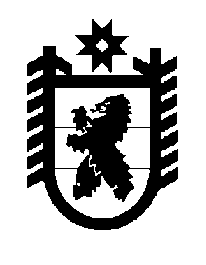 Российская Федерация Республика Карелия    ПРАВИТЕЛЬСТВО РЕСПУБЛИКИ КАРЕЛИЯПОСТАНОВЛЕНИЕот  6 декабря 2012 года № 370-Пг. Петрозаводск Об утверждении Перечня должностных лиц Министерства экономического развития Республики Карелия, осуществляющих региональный государственный контроль за соблюдением юридическими лицами и индивидуальными предпринимателями требований, предусмотренных частями 1.4 и 16 статьи 9 Федерального закона от 21 апреля 2011 года № 69-ФЗ, а также правилами перевозок пассажиров и багажа легкового такси (за исключением осуществления контроля за соблюдением указанных требований непосредственно в процессе перевозки пассажиров и багажа легковым такси) В соответствии со статьей 9 Федерального закона от 21 апреля  2011 года № 69-ФЗ "О внесении изменений в отдельные законодательные акты Российской Федерации", Законом Республики Карелия от 24 июля 2012 года № 1627-ЗРК "О порядке осуществления регионального государственного контроля за соблюдением требований, установленных федеральным законодательством, при осуществлении деятельности по перевозке пассажиров и багажа легковым такси на территории Республики Карелия", Положением о Министерстве экономического развития Республики Карелия, утвержденным постановлением Правительства Республики Карелия от 8 октября 2010 года № 211-П, Правительство Республики Карелия п о с т а н о в л я е т:   Утвердить прилагаемый Перечень должностных лиц Министерства экономического развития Республики Карелия, осуществляющих региональный государственный контроль за соблюдением юридическими лицами и индивидуальными предпринимателями требований, преду-смотренных частями 1.4 и 16 статьи 9 Федерального закона от 21 апреля 2011 года № 69-ФЗ "О внесении изменений в отдельные законодательные2акты Российской Федерации", а также правилами перевозок пассажиров и багажа легковым такси (за исключением осуществления контроля за соблюдением указанных требований непосредственно в процессе перевозки пассажиров и багажа легковым такси).             Глава Республики  Карелия                                                            А.П. ХудилайненПереченьдолжностных лиц Министерства экономического развития Республики Карелия, осуществляющих региональный государственный контроль за соблюдением юридическими лицами и индивидуальными предпринимателями требований, предусмотренных частями 1.4 и 16 статьи 9 Федерального закона от 21 апреля 2011 года № 69-ФЗ "О внесении изменений в отдельные законодательные акты Российской Федерации", а также правилами перевозок пассажиров и багажа легковым такси (за исключением осуществления контроля за соблюдением указанных требований непосредственно в процессе перевозки пассажиров и багажа легковым такси)	Заместитель Министра в соответствии с распределением компетен-ции между заместителями Министра	Начальник отдела транспорта и связи	Консультант отдела транспорта и связи	Ведущий специалист отдела транспорта и связи	Специалист 1 категории отдела транспорта и связи_____________Утвержден постановлением Правительства Республики Карелия от 6 декабря 2012 года № 370-П